СОВЕТ ДЕПУТАТОВ МУНИЦИПАЛЬНОГО ОБРАЗОВАНИЯ ЧЕРКАССКИЙ  СЕЛЬСОВЕТ САРАКТАШСКОГО РАЙОНА ОРЕНБУРГСКОЙ ОБЛАСТИТРЕТИЙ СОЗЫВ РЕШЕНИЕвнеочередного двадцать пятого заседания Совета депутатовмуниципального образования Черкасский сельсоветтретьего  созыва  В соответствии с Федеральным законом от 06.10.2003 года  № 131-ФЗ «Об общих принципах организации местного самоуправления»,  со статьёй 210 Гражданского кодекса Российской Федерации, статьёй 30 Жилищного Кодекса Российской Федерации, Постановлением Правительства РФ от 30 апреля 2014 г. N 403 «Об исчерпывающем перечне процедур в сфере жилищного строительства»,  приказом Минстроя Российской Федерации от 13.04.2017 N711/пр «Об утверждении методических рекомендаций для подготовки правил благоустройства территорий поселений, городских округов и внутригородских районов,  Уставом муниципального образования Черкасский сельсовет Саракташского района Оренбургской областиСовет депутатов Черкасского сельсоветаР Е Ш И Л :           1. Утвердить «Правила благоустройства территории муниципального образования Черкасский  сельсовет Саракташского района Оренбургской области» в новой редакции.2. Признать утратившим силу решение Совета депутатов Черкасского сельсовета Саракташского района Оренбургской области от 08.09.2017 года № 88.  3. Настоящее решение вступает в силу после обнародования и подлежит размещению на официальном информационном сайте администрации муниципального образования Черкасский сельсовет в сети «Интернет». 4. Контроль за исполнением решения возложить на постоянную  комиссию по социально-экономическому развитию (Палачёв С.В.).Разослано: депутатам -10, прокуратуре района, постоянной комиссии.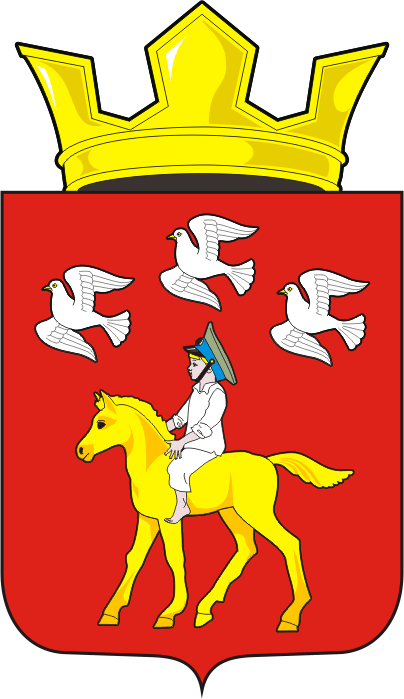 11.05.2018г.с. Черкассы№ 122Об утверждении Правил благоустройства территории муниципального образования Черкасский  сельсовет Саракташского района Оренбургской области.Председатель Совета депутатов сельсовета                       Глава муниципального образования                                         Т.В. Кучугурова.